Дидактический материалСТЕНД «ПОЧИНОК В ПРОШЛОМ!»(для детей 5-7 лет)Пояснительная записка.“Ты вспоминаешь не страну большую, которую изъездил и узнал.Ты вспоминаешь Родину такую, какой её ты в детстве увидал. ”Симонов «Родина»Знакомство детей с родным краем формирует у них такие черты характера, которые помогут им стать патриотом и гражданином своей Родины. Ведь, яркие впечатления о  природе своего края, об истории своей малой родины , полученные в детстве, нередко остаются в памяти человека на всю жизнь.Правильно подобранная информация помогает сформировать  у ребенка правильное, неискаженное представление о родном крае, расширить свой кругозор, активизировать познавательный интерес, что  выступает одним из условий развития ценностного отношения к родному краю.   Цель: Ознакомление  с историей города, его достопримечательными местами,  сравнить, как выглядели эти места в прошлом и сравнить с тем как они выглядят сейчас.   Задачи:- средствами нравственно-патриотического воспитания развивать интеллект ребенка,-формировать образно-наглядное мышление, творческие способности, элементы самостоятельности, навыки взаимоотношений с взрослыми и сверстниками;- воспитывать любовь к малой Родине, уважение и бережное отношение к своему городу.   Без прошлого - нет настоящего, говорится в поговорке. Поэтому мы  начинаем знакомить детей с нашей малой родиной, с нашим родным городом Починок, там где мы родились, в дошкольном возрасте. Эти знания, а значит, и чувство гордости за свой народ помогут ребенку правильно распоряжаться, владеть, сохранить и приумножить наследие, полученное от предшествующих поколений.     На этом стенде мы можем увидеть, с  чего все начиналось. Починок -  этим словом наши предки определили новое поселение, землю, что вспахана впервые. Первое упоминание о Починке относится к 1811 году. Тогда это была деревня, ныне это улица Починковская, расположенная на южной окраине города. В 1868 году близ деревни была построена станция на Риго-Орловской, первой на Смоленщине, железной дороге. Название деревни перешло к станции, которая вскоре превратилась в транзитно-перевалочный пункт оптовой торговли. (В 1926 году уже нашему Починку  происвоено звание город).    Также на стенде мы можем увидеть дом культуры, как строились новые дома на улице Кирова, здание парткома, место где была установлена водокачка, улица Советская  с видом на нашу центральную площадь, такие редкие кадры как вручение знамени комсомола, комбинат бытового обслуживания.    Моя малая Родина… У каждого человека она своя, но для всех является той путеводной звездой, которая на протяжении жизни определяет очень многое, если не сказать все!     В дошкольном возрасте очень важно привить детям чувство привязанности и любви к своему родному городу к его культурным и природным ценностям, чувства уважения и гордости к истории своей малой  Родины. С помощью данного материала формируются у детей такие нравственно-патриотические чувства как: справедливость, ответственность,  честность, гуманность.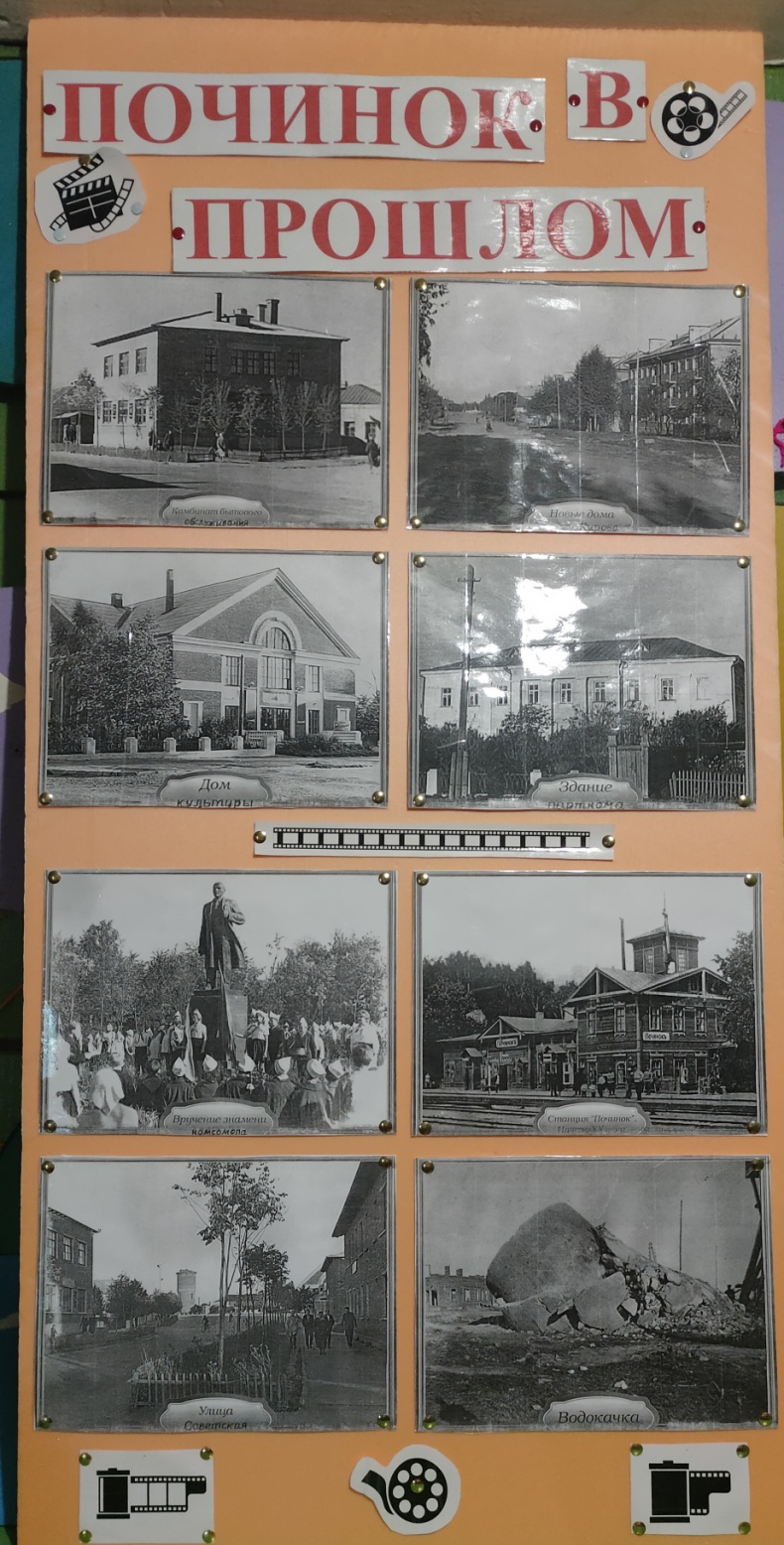 